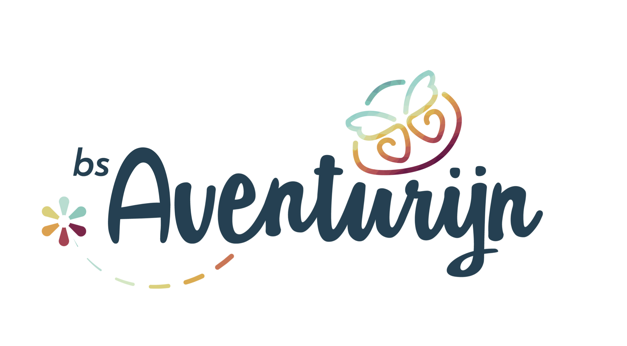 Verzoek om vrijstelling schoolbezoekGegevens aanvrager:Voorletter(s) en achternaam: 		dhr/ mevr      Telefoonnummer:			     			mobiel:      E-mail:					     Gegevens leerling:Voornaam en achternaam:		     			groep:	     Voornaam en achternaam:		     			groep:	     Voornaam en achternaam:		     			groep:	     Voornaam en achternaam:		     			groep:	     Aangevraagde vrijstelling:
Periode:	     	t/m	     Reden:	Verhuizing	Huwelijk familielid	Feestelijke gebeurtenis	Ernstige ziekte van ouders, bloed of aanverwanten	Overlijden/ begrafenis/ crematie	Andere gewichtige reden	Vervulling plicht vanwege godsdienst	Verlof buiten schoolvakantie Toelichting: Ondertekening
Datum aanvraag:	     		Handtekening:	     In te vullen door de directie:Toestemming:		 Ja		 NeeToelichting:		     De directie kan voor ten hoogste 10 dagen per jaar uitsluitend voor bijzondere, gewichtige omstandigheden extra verlof verlenen. Voor extra vakantie kan, behoudens overmacht die blijkt uit een werkgeversverklaring geen toestemming verleend worden. Hierbij gaat het om ouders/ verzorgers die om beroepsmatige redenen geen vakantie kunnen opnemen in de reguliere schoolvakantie. 